Arreglo de La Haya relativo al Registro Internacional de Dibujos y Modelos IndustrialesModificación de los importes de la tasa de designación individual:  HungríaDe conformidad con la Regla 28.2)d) del Reglamento Común del Acta de 1999 y el Acta de 1960 del Arreglo de La Haya, el Director General de la Organización Mundial de la Propiedad Intelectual (OMPI) ha fijado los nuevos importes siguientes, expresados en francos suizos, de la tasa de designación individual pagadera con respecto de toda solicitud internacional en que sea designada Hungría, así como de toda renovación de registro internacional en que se designe Hungría en virtud del Acta de 1999:Esta modificación entrará en vigor el 1 de enero de 2023.3 de noviembre de 2022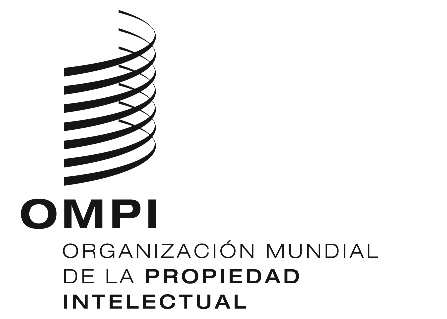 AVISO N.º 13/2022  AVISO N.º 13/2022  AVISO N.º 13/2022  Tasa de designación individualTasa de designación individualImporte(en francos suizos)Solicitud internacionalpor el primer dibujo o modelo47Solicitud internacionalpor cada dibujo o modelo adicional11Renovación (en virtud del Acta de 1999)por el primer dibujo o modelo47Renovación (en virtud del Acta de 1999)por cada dibujo o modelo adicional11